Câmara Municipal de Congonhinhas    Rua: Oscar Pereira de Camargo, 396 – Centro – Fone: (43) 3554.1361- Cep: .86.320-000 – Congonhinhas – Pr.1ª REUNIÃO ORDINÁRIA A SER REALIZADA EM 01-02-2022.				Pauta do Dia:PROJETO DE LEI EM APRESENTAÇÃO:Projeto de Lei nº 004/2022, que autoriza o Executivo Municipal a parcelar e incluir parcelamento de débitos junto à Receita Federal do Brasil, e dá outras providências.OFÍCIOS/INDICAÇÕES:PEDIDO DO VEREADOR LUCIMAR ANGELO DE LIMA:1- Indica ao setor responsável, para assim que for possível, fazer manutenção na iluminação pública da Rua: Ernesto Vilas Bôas Filho, localizada na Vila Rodeio, nas proximidades da borracharia;2- Indica ao setor responsável, para analisar a possibilidade de instalar um poste com iluminação pública na Rua Travessa dos Coqueiros na Vila Olinda;3- Solicito ao setor competente, para que o mais breve possível, fazer manutenção na estrada de acesso ao Bairro dos Canedos, até na divisa do município do 10;4- Indico ao setor responsável, para organizar e seguir a programação da coleta de lixo reciclável;5- Solicita o envio de ofício para o setor responsável, cobrando agilidade da empresa responsável pela pavimentação asfáltica da Vila Ribeiro e Vila Campos, para concluir o mais breve possível.PEDIDOS DO VEREADOR EVERTON CARLOS MACHADO:1- Indica ao setor competente, para que seja feito uma nova rede de esgoto no Patrimônio do Vitópolis, com urgência;2- Indica ao setor competente, para que seja feito serviços de manutenção das lâmpadas da Rua Anatalício Rodrigues Simões, próximo ao salão do David, e também na vila Olinda;3- Solicita o envio de ofício ao setor competente, para que seja visto a possibilidade de ser pago o Adicional de Insalubridade, aos funcionários do setor da saúde.PEDIDO DO VEREADOR CHELSE MARCOLINO SIMÕES:1- Indica ao setor competente, para que seja feito a mudança do local em dias de vacinação para o Salão Paroquial, tendo em vista, ser um ambiente mais amplo onde as pessoas ficariam protegidas do sol e chuva, evitando assim, a aglomeração até que elas sejam atendidas.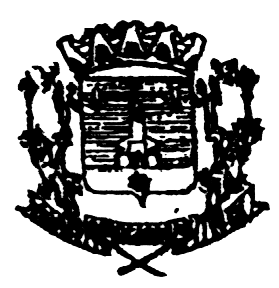 